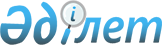 О внесении изменений в решение маслихата от 28 декабря 2020 года № 456 "О бюджете города Лисаковска на 2021-2023 годы"Решение маслихата города Лисаковска Костанайской области от 13 декабря 2021 года № 84. Зарегистрировано в Министерстве юстиции Республики Казахстан 22 декабря 2021 года № 25916
      Лисаковский городской маслихат РЕШИЛ:
      1. Внести в решение маслихата "О бюджете города Лисаковска на 2021-2023 годы" от 28 декабря 2020 года № 456 (зарегистрировано в Реестре государственной регистрации нормативных правовых актов за № 9670) следующие изменения:
      пункт 1 указанного решения изложить в новой редакции:
      "1. Утвердить бюджет города Лисаковска на 2021-2023 годы, согласно приложениям 1, 2 и 3 соответственно, в том числе на 2021 год в следующих объемах:
      1) доходы – 5450348,3 тысяч тенге, в том числе по:
      налоговым поступлениям – 2914492,0 тысячи тенге;
      неналоговым поступлениям – 34433,0 тысячи тенге;
      поступлениям от продажи основного капитала – 62752,0 тысячи тенге;
      поступлениям трансфертов – 2438671,3 тысяча тенге;
      2) затраты – 5613175,2 тысяч тенге;
      3) чистое бюджетное кредитование – -107,0 тысяч тенге, в том числе:
      бюджетные кредиты – 0,0 тысяч тенге;
      погашение бюджетных кредитов – 107,0 тысяч тенге;
      4) сальдо по операциям с финансовыми активами – 261204,9 тысячи тенге;
      5) дефицит (профицит) бюджета – -423924,8 тысячи тенге;
      6) финансирование дефицита (использование профицита) бюджета – 423924,8 тысячи тенге.";
      приложения 1, 2 к указанному решению изложить в новой редакции, согласно приложениям 1, 2 к настоящему решению.
      2. Настоящее решение вводится в действие с 1 января 2021 года. Бюджет города Лисаковска на 2021 год Бюджет города Лисаковска на 2022 год
					© 2012. РГП на ПХВ «Институт законодательства и правовой информации Республики Казахстан» Министерства юстиции Республики Казахстан
				
      Секретарь городского маслихата 

С. Шалдыбаева
Приложение 1к решению маслихатаот 13 декабря 2021 года№ 84Приложение 1к решению маслихатаот 28 декабря 2020 года№ 456
Категория
Категория
Категория
Категория
Категория
Сумма, тысяч тенге
Класс
Класс
Класс
Класс
Сумма, тысяч тенге
Подкласс
Подкласс
Подкласс
Сумма, тысяч тенге
Наименование
Наименование
Сумма, тысяч тенге
I. Доходы
I. Доходы
5 450 348,3
1
Налоговые поступления
Налоговые поступления
2 914 492,0
01
Подоходный налог
Подоходный налог
1 379 851,0
1
Корпоративный подоходный налог
Корпоративный подоходный налог
164 320,0
2
Индивидуальный подоходный налог
Индивидуальный подоходный налог
1 215 531,0
03
Социальный налог
Социальный налог
980 245,0
1
Социальный налог
Социальный налог
980 245,0
04
Hалоги на собственность
Hалоги на собственность
258 856,0
1
Hалоги на имущество
Hалоги на имущество
193 721,0
3
Земельный налог
Земельный налог
5 869,0
4
Hалог на транспортные средства
Hалог на транспортные средства
59 263,0
5
Единый земельный налог
Единый земельный налог
3,0
05
Внутренние налоги на товары, работы и услуги
Внутренние налоги на товары, работы и услуги
289 353,0
2
Акцизы
Акцизы
50 505,0
3
Поступления за использование природных и других ресурсов
Поступления за использование природных и других ресурсов
216 483,0
4
Сборы за ведение предпринимательской и профессиональной деятельности
Сборы за ведение предпринимательской и профессиональной деятельности
22 365,0
08
Обязательные платежи, взимаемые за совершение юридически значимых действий и (или) выдачу документов уполномоченными на то государственными органами или должностными лицами
Обязательные платежи, взимаемые за совершение юридически значимых действий и (или) выдачу документов уполномоченными на то государственными органами или должностными лицами
6 187,0
1
Государственная пошлина
Государственная пошлина
6 187,0
2
Неналоговые поступления
Неналоговые поступления
34 433,0
01
Доходы от государственной собственности
Доходы от государственной собственности
32 168,0
1
Поступления части чистого дохода государственных предприятий
Поступления части чистого дохода государственных предприятий
10,0
4
Доходы на доли участия в юридических лицах, находящиеся в государственной собственности
Доходы на доли участия в юридических лицах, находящиеся в государственной собственности
164,0
5
Доходы от аренды имущества, находящегося в государственной собственности
Доходы от аренды имущества, находящегося в государственной собственности
7 510,2
7
Вознаграждения по кредитам, выданным из государственного бюджета
Вознаграждения по кредитам, выданным из государственного бюджета
23 802,8
9
Прочие доходы от государственной собственности
Прочие доходы от государственной собственности
681,0
03
Поступления денег от проведения государственных закупок, организуемых государственными учреждениями, финансируемыми из государственного бюджета
Поступления денег от проведения государственных закупок, организуемых государственными учреждениями, финансируемыми из государственного бюджета
5,0
1
Поступления денег от проведения государственных закупок, организуемых государственными учреждениями, финансируемыми из государственного бюджета
Поступления денег от проведения государственных закупок, организуемых государственными учреждениями, финансируемыми из государственного бюджета
5,0
06
Прочие неналоговые поступления
Прочие неналоговые поступления
2 260,0
1
Прочие неналоговые поступления
Прочие неналоговые поступления
2 260,0
3
Поступления от продажи основного капитала
Поступления от продажи основного капитала
62 752,0
01
Продажа государственного имущества, закрепленного за государственными учреждениями
Продажа государственного имущества, закрепленного за государственными учреждениями
28 936,0
1
Продажа государственного имущества, закрепленного за государственными учреждениями
Продажа государственного имущества, закрепленного за государственными учреждениями
28 936,0
03
Продажа земли и нематериальных активов
Продажа земли и нематериальных активов
33 816,0
1
Продажа земли
Продажа земли
19 232,0
2
Продажа нематериальных активов
Продажа нематериальных активов
14 584,0
4
Поступления трансфертов
Поступления трансфертов
2 438 671,3
02
Трансферты из вышестоящих органов государственного управления
Трансферты из вышестоящих органов государственного управления
2 438 671,3
2
Трансферты из областного бюджета
Трансферты из областного бюджета
2 438 671,3
Функциональная группа
Функциональная группа
Функциональная группа
Функциональная группа
Функциональная группа
Сумма, тысяч тенге
Функциональная подгруппа
Функциональная подгруппа
Функциональная подгруппа
Функциональная подгруппа
Сумма, тысяч тенге
Администратор бюджетных программ
Администратор бюджетных программ
Администратор бюджетных программ
Сумма, тысяч тенге
Программа
Программа
Сумма, тысяч тенге
Наименование
Сумма, тысяч тенге
II. Затраты
5 613 175,2
01
Государственные услуги общего характера
509 942,1
1
Представительные, исполнительные и другие органы, выполняющие общие функции государственного управления
213 480,3
112
Аппарат маслихата района (города областного значения)
29 542,0
001
Услуги по обеспечению деятельности маслихата района (города областного значения)
29 542,0
122
Аппарат акима района (города областного значения)
183 938,3
001
Услуги по обеспечению деятельности акима района (города областного значения)
183 938,3
2
Финансовая деятельность
45 366,5
452
Отдел финансов района (города областного значения)
45 366,5
001
Услуги по реализации государственной политики в области исполнения бюджета и управления коммунальной собственностью района (города областного значения)
38 868,2
003
Проведение оценки имущества в целях налогообложения
2 129,0
010
Приватизация, управление коммунальным имуществом, постприватизационная деятельность и регулирование споров, связанных с этим
50,3
113
Целевые текущие трансферты нижестоящим бюджетам
4 319,0
5
Планирование и статистическая деятельность
22 495,1
453
Отдел экономики и бюджетного планирования района (города областного значения)
22 495,1
001
Услуги по реализации государственной политики в области формирования и развития экономической политики, системы государственного планирования
22 495,1
9
Прочие государственные услуги общего характера
228 600,2
454
Отдел предпринимательства и сельского хозяйства района (города областного значения)
19 251,3
001
Услуги по реализации государственной политики на местном уровне в области развития предпринимательства и сельского хозяйства
19 214,0
007
Капитальные расходы государственного органа
37,3
458
Отдел жилищно-коммунального хозяйства, пассажирского транспорта и автомобильных дорог района (города областного значения)
209 348,9
001
Услуги по реализации государственной политики на местном уровне в области жилищно-коммунального хозяйства, пассажирского транспорта и автомобильных дорог
33 974,0
013
Капитальные расходы государственного органа
6 300,0
067
Капитальные расходы подведомственных государственных учреждений и организаций
56 267,9
113
Целевые текущие трансферты нижестоящим бюджетам
112 807,0
02
Оборона
18 371,3
1
Военные нужды
18 108,3
122
Аппарат акима района (города областного значения)
18 108,3
005
Мероприятия в рамках исполнения всеобщей воинской обязанности
18 108,3
2
Организация работы по чрезвычайным ситуациям
263,0
122
Аппарат акима района (города областного значения)
263,0
006
Предупреждение и ликвидация чрезвычайных ситуаций масштаба района (города областного значения)
263,0
03
Общественный порядок, безопасность, правовая, судебная, уголовно-исполнительная деятельность
22 100,0
9
Прочие услуги в области общественного порядка и безопасности
22 100,0
458
Отдел жилищно-коммунального хозяйства, пассажирского транспорта и автомобильных дорог района (города областного значения)
22 100,0
021
Обеспечение безопасности дорожного движения в населенных пунктах
22 100,0
06
Социальная помощь и социальное обеспечение
376 573,7
1
Социальное обеспечение
22 146,0
451
Отдел занятости и социальных программ района (города областного значения)
22 146,0
005
Государственная адресная социальная помощь
22 146,0
2
Социальная помощь
284 526,1
451
Отдел занятости и социальных программ района (города областного значения)
284 526,1
002
Программа занятости
81 557,4
006
Оказание жилищной помощи
14 754,0
007
Социальная помощь отдельным категориям нуждающихся граждан по решениям местных представительных органов
44 420,6
010
Материальное обеспечение детей-инвалидов, воспитывающихся и обучающихся на дому
2 608,1
014
Оказание социальной помощи нуждающимся гражданам на дому
42 522,0
015
Территориальные центры социального обслуживания пенсионеров и инвалидов
27 727,0
017
Обеспечение нуждающихся инвалидов протезно-ортопедическими, сурдотехническими и тифлотехническими средствами, специальными средствами передвижения, обязательными гигиеническими средствами, а также предоставление услуг санаторно-курортного лечения, специалиста жестового языка, индивидуальных помощников в соответствии с индивидуальной программой реабилитации инвалида
37 982,0
023
Обеспечение деятельности центров занятости населения
32 955,0
9
Прочие услуги в области социальной помощи и социального обеспечения
69 901,6
451
Отдел занятости и социальных программ района (города областного значения)
69 901,6
001
Услуги по реализации государственной политики на местном уровне в области обеспечения занятости и реализации социальных программ для населения
47 933,0
011
Оплата услуг по зачислению, выплате и доставке пособий и других социальных выплат
358,0
021
Капитальные расходы государственного органа
127,6
050
Обеспечение прав и улучшение качества жизни инвалидов в Республике Казахстан
14 953,0
054
Размещение государственного социального заказа в неправительственных организациях
6 530,0
07
Жилищно-коммунальное хозяйство
1 258 643,9
1
Жилищное хозяйство
290 806,8
458
Отдел жилищно-коммунального хозяйства, пассажирского транспорта и автомобильных дорог района (города областного значения)
92 559,0
003
Организация сохранения государственного жилищного фонда
8 559,0
004
Обеспечение жильем отдельных категорий граждан
84 000,0
467
Отдел строительства района (города областного значения)
198 247,8
003
Проектирование и (или) строительство, реконструкция жилья коммунального жилищного фонда
140 118,9
004
Проектирование, развитие и (или) обустройство инженерно-коммуникационной инфраструктуры
58 128,9
2
Коммунальное хозяйство
815 906,2
458
Отдел жилищно-коммунального хозяйства, пассажирского транспорта и автомобильных дорог района (города областного значения)
295 876,0
012
Функционирование системы водоснабжения и водоотведения
72 430,0
029
Развитие системы водоснабжения и водоотведения
223 446,0
467
Отдел строительства района (города областного значения)
520 030,2
006
Развитие системы водоснабжения и водоотведения
520 030,2
3
Благоустройство населенных пунктов
151 930,9
458
Отдел жилищно-коммунального хозяйства, пассажирского транспорта и автомобильных дорог района (города областного значения)
151 930,9
015
Освещение улиц в населенных пунктах
58 078,0
016
Обеспечение санитарии населенных пунктов
73 090,9
017
Содержание мест захоронений и захоронение безродных
131,0
018
Благоустройство и озеленение населенных пунктов
20 631,0
08
Культура, спорт, туризм и информационное пространство
402 285,7
1
Деятельность в области культуры
93 405,3
455
Отдел культуры и развития языков района (города областного значения)
93 405,3
003
Поддержка культурно-досуговой работы
93 405,3
2
Спорт
104 194,7
465
Отдел физической культуры и спорта района (города областного значения)
89 129,7
001
Услуги по реализации государственной политики на местном уровне в сфере физической культуры и спорта
9 323,9
004
Капитальные расходы государственного органа
1 715,0
005
Развитие массового спорта и национальных видов спорта
64 459,6
006
Проведение спортивных соревнований на районном (города областного значения) уровне
7 796,8
007
Подготовка и участие членов сборных команд района (города областного значения) по различным видам спорта на областных спортивных соревнованиях
5 834,4
467
Отдел строительства района (города областного значения)
15 065,0
008
Развитие объектов спорта
15 065,0
3
Информационное пространство
117 496,4
455
Отдел культуры и развития языков района (города областного значения)
75 057,4
006
Функционирование районных (городских) библиотек
65 562,4
007
Развитие государственного языка и других языков народа Казахстана
9 495,0
456
Отдел внутренней политики района (города областного значения)
42 439,0
002
Услуги по проведению государственной информационной политики
42 439,0
9
Прочие услуги по организации культуры, спорта, туризма и информационного пространства
87 189,3
455
Отдел культуры и развития языков района (города областного значения)
42 845,8
001
Услуги по реализации государственной политики на местном уровне в области развития языков и культуры
15 071,0
032
Капитальные расходы подведомственных государственных учреждений и организаций
27 774,8
456
Отдел внутренней политики района (города областного значения)
44 343,5
001
Услуги по реализации государственной политики на местном уровне в области информации, укрепления государственности и формирования социального оптимизма граждан
29 553,7
003
Реализация мероприятий в сфере молодежной политики
13 677,5
006
Капитальные расходы государственного органа
409,5
032
Капитальные расходы подведомственных государственных учреждений и организаций
702,8
9
Топливно-энергетический комплекс и недропользование
24 688,7
1
Топливо и энергетика
24 688,7
458
Отдел жилищно-коммунального хозяйства, пассажирского транспорта и автомобильных дорог района (города областного значения)
657,0
019
Развитие теплоэнергетической системы
657,0
467
Отдел строительства района (города областного значения)
24 031,7
009
Развитие теплоэнергетической системы
24 031,7
10
Сельское, водное, лесное, рыбное хозяйство, особо охраняемые природные территории, охрана окружающей среды и животного мира, земельные отношения
15 543,4
6
Земельные отношения
15 518,0
463
Отдел земельных отношений района (города областного значения)
15 518,0
001
Услуги по реализации государственной политики в области регулирования земельных отношений на территории района (города областного значения)
15 518,0
9
Прочие услуги в области сельского, водного, лесного, рыбного хозяйства, охраны окружающей среды и земельных отношений
25,4
453
Отдел экономики и бюджетного планирования района (города областного значения)
25,4
099
Реализация мер по оказанию социальной поддержки специалистов
25,4
11
Промышленность, архитектурная, градостроительная и строительная деятельность
49 468,5
2
Архитектурная, градостроительная и строительная деятельность
49 468,5
467
Отдел строительства района (города областного значения)
33 341,5
001
Услуги по реализации государственной политики на местном уровне в области строительства
33 341,5
468
Отдел архитектуры и градостроительства района (города областного значения)
16 127,0
001
Услуги по реализации государственной политики в области архитектуры и градостроительства на местном уровне
16 127,0
12
Транспорт и коммуникации
487 779,4
1
Автомобильный транспорт
487 779,4
458
Отдел жилищно-коммунального хозяйства, пассажирского транспорта и автомобильных дорог района (города областного значения)
487 779,4
023
Обеспечение функционирования автомобильных дорог
252 932,6
045
Капитальный и средний ремонт автомобильных дорог районного значения и улиц населенных пунктов
234 846,8
13
Прочие
344 928,8
3
Поддержка предпринимательской деятельности и защита конкуренции
245,0
454
Отдел предпринимательства и сельского хозяйства района (города областного значения)
245,0
006
Поддержка предпринимательской деятельности
245,0
9
Прочие
344 683,8
453
Отдел экономики и бюджетного планирования района (города областного значения)
4 995,2
003
Разработка или корректировка, а также проведение необходимых экспертиз технико- экономических обоснований местных бюджетных инвестиционных проектов и конкурсных документаций проектов государственно- частного партнерства, концессионных проектов, консультативное сопровождение проектов государственно- частного партнерства и концессионных проектов
4 995,2
458
Отдел жилищно-коммунального хозяйства, пассажирского транспорта и автомобильных дорог района (города областного значения)
114 563,9
044
Текущее обустройство моногородов
113 042,9
085
Реализация бюджетных инвестиционных проектов в малых и моногородах
1 521,0
467
Отдел строительства района (города областного значения)
225 124,7
085
Реализация бюджетных инвестиционных проектов в малых и моногородах
225 124,7
14
Обслуживание долга
45 403,8
1
Обслуживание долга
45 403,8
452
Отдел финансов района (города областного значения)
45 403,8
013
Обслуживание долга местных исполнительных органов по выплате вознаграждений и иных платежей по займам из областного бюджета
45 403,8
15
Трансферты
2 057 445,9
1
Трансферты
2 057 445,9
452
Отдел финансов района (города областного значения)
2 057 445,9
006
Возврат неиспользованных (недоиспользованных) целевых трансфертов
66,8
024
Целевые текущие трансферты из нижестоящего бюджета на компенсацию потерь вышестоящего бюджета в связи с изменением законодательства
1 993 561,0
038
Субвенции
40 245,1
039
Целевые текущие трансферты из вышестоящего бюджета на компенсацию потерь нижестоящих бюджетов в связи с изменением законодательства
23 573,0
III. Чистое бюджетное кредитование
-107,0
Бюджетные кредиты
0,0
Категория
Категория
Категория
Категория
Категория
Сумма, тысяч тенге
Класс
Класс
Класс
Класс
Сумма, тысяч тенге
Подкласс
Подкласс
Подкласс
Сумма, тысяч тенге
Специфика
Специфика
Сумма, тысяч тенге
Наименование
Сумма, тысяч тенге
5
Погашение бюджетных кредитов
107,0
01
Погашение бюджетных кредитов
107,0
1
Погашение бюджетных кредитов, выданных из государственного бюджета
107,0
13
Погашение бюджетных кредитов, выданных из местного бюджета физическим лицам
107,0
IV. Сальдо по операциям с финансовыми активами
261 204,9
Приобретение финансовых активов
261 204,9
13
Прочие
261 204,9
9
Прочие
261 204,9
458
Отдел жилищно-коммунального хозяйства, пассажирского транспорта и автомобильных дорог района (города областного значения)
261 204,9
065
Формирование или увеличение уставного капитала юридических лиц
261 204,9
V. Дефицит (профицит) бюджета
-423 924,8
VI. Финансирование дефицита (использование профицита) бюджета
423 924,8Приложение 2к решению маслихатаот 13 декабря 2021 года№ 84Приложение 2к решению маслихатаот 28 декабря 2020 года№ 456
Категория
Категория
Категория
Категория
Категория
Сумма, тысяч тенге
Класс
Класс
Класс
Класс
Сумма, тысяч тенге
Подкласс
Подкласс
Подкласс
Сумма, тысяч тенге
Наименование
Наименование
Сумма, тысяч тенге
I. Доходы
I. Доходы
6 827 265,1
1
Налоговые поступления
Налоговые поступления
3 121 553,0
01
Подоходный налог
Подоходный налог
1 581 681,0
1
Корпоративный подоходный налог
Корпоративный подоходный налог
433 797,0
2
Индивидуальный подоходный налог
Индивидуальный подоходный налог
1 147 884,0
03
Социальный налог
Социальный налог
945 257,0
1
Социальный налог
Социальный налог
945 257,0
04
Hалоги на собственность
Hалоги на собственность
276 105,0
1
Hалоги на имущество
Hалоги на имущество
166 670,0
3
Земельный налог
Земельный налог
8 469,0
4
Hалог на транспортные средства
Hалог на транспортные средства
100 924,0
5
Единый земельный налог
Единый земельный налог
42,0
05
Внутренние налоги на товары, работы и услуги
Внутренние налоги на товары, работы и услуги
312 014,0
2
Акцизы
Акцизы
71 155,0
3
Поступления за использование природных и других ресурсов
Поступления за использование природных и других ресурсов
216 483,0
4
Сборы за ведение предпринимательской и профессиональной деятельности
Сборы за ведение предпринимательской и профессиональной деятельности
24 376,0
08
Обязательные платежи, взимаемые за совершение юридически значимых действий и (или) выдачу документов уполномоченными на то государственными органами или должностными лицами
Обязательные платежи, взимаемые за совершение юридически значимых действий и (или) выдачу документов уполномоченными на то государственными органами или должностными лицами
6 496,0
1
Государственная пошлина
Государственная пошлина
6 496,0
2
Неналоговые поступления
Неналоговые поступления
58 707,0
01
Доходы от государственной собственности
Доходы от государственной собственности
56 111,0
1
Поступления части чистого дохода государственных предприятий
Поступления части чистого дохода государственных предприятий
3 760,0
3
Дивиденды на государственные пакеты акций, находящиеся в государственной собственности
Дивиденды на государственные пакеты акций, находящиеся в государственной собственности
114,0
5
Доходы от аренды имущества, находящегося в государственной собственности
Доходы от аренды имущества, находящегося в государственной собственности
15 372,0
7
Вознаграждения по кредитам, выданным из государственного бюджета
Вознаграждения по кредитам, выданным из государственного бюджета
36 184,0
9
Прочие доходы от государственной собственности
Прочие доходы от государственной собственности
681,0
06
Прочие неналоговые поступления
Прочие неналоговые поступления
2 596,0
1
Прочие неналоговые поступления
Прочие неналоговые поступления
2 596,0
3
Поступления от продажи основного капитала
Поступления от продажи основного капитала
31 294,0
01
Продажа государственного имущества, закрепленного за государственными учреждениями
Продажа государственного имущества, закрепленного за государственными учреждениями
11 529,0
1
Продажа государственного имущества, закрепленного за государственными учреждениями
Продажа государственного имущества, закрепленного за государственными учреждениями
11 529,0
03
Продажа земли и нематериальных активов
Продажа земли и нематериальных активов
19 765,0
1
Продажа земли
Продажа земли
17 561,0
2
Продажа нематериальных активов
Продажа нематериальных активов
2 204,0
4
Поступления трансфертов
Поступления трансфертов
3 615 711,1
02
Трансферты из вышестоящих органов государственного управления
Трансферты из вышестоящих органов государственного управления
3 615 711,1
2
Трансферты из областного бюджета
Трансферты из областного бюджета
3 615 711,1
Функциональная группа
Функциональная группа
Функциональная группа
Функциональная группа
Функциональная группа
Сумма, тысяч тенге
Функциональная подгруппа
Функциональная подгруппа
Функциональная подгруппа
Функциональная подгруппа
Сумма, тысяч тенге
Администратор бюджетных программ
Администратор бюджетных программ
Администратор бюджетных программ
Сумма, тысяч тенге
Программа
Программа
Сумма, тысяч тенге
Наименование
Сумма, тысяч тенге
II. Затраты
6 827 265,1
01
Государственные услуги общего характера
297 935,0
1
Представительные, исполнительные и другие органы, выполняющие общие функции государственного управления
132 268,0
112
Аппарат маслихата района (города областного значения)
20 316,0
001
Услуги по обеспечению деятельности маслихата района (города областного значения)
20 316,0
122
Аппарат акима района (города областного значения)
111 952,0
001
Услуги по обеспечению деятельности акима района (города областного значения)
111 952,0
2
Финансовая деятельность
31 329,0
452
Отдел финансов района (города областного значения)
31 329,0
001
Услуги по реализации государственной политики в области исполнения бюджета и управления коммунальной собственностью района (города областного значения)
27 932,0
003
Проведение оценки имущества в целях налогообложения
2 556,0
010
Приватизация, управление коммунальным имуществом, постприватизационная деятельность и регулирование споров, связанных с этим
841,0
5
Планирование и статистическая деятельность
18 543,0
453
Отдел экономики и бюджетного планирования района (города областного значения)
18 543,0
001
Услуги по реализации государственной политики в области формирования и развития экономической политики, системы государственного планирования
18 543,0
9
Прочие государственные услуги общего характера
115 795,0
454
Отдел предпринимательства и сельского хозяйства района (города областного значения)
16 259,0
001
Услуги по реализации государственной политики на местном уровне в области развития предпринимательства и сельского хозяйства
16 259,0
458
Отдел жилищно-коммунального хозяйства, пассажирского транспорта и автомобильных дорог района (города областного значения)
99 536,0
001
Услуги по реализации государственной политики на местном уровне в области жилищно-коммунального хозяйства, пассажирского транспорта и автомобильных дорог
24 465,0
067
Капитальные расходы подведомственных государственных учреждений и организаций
5 510,0
113
Целевые текущие трансферты нижестоящим бюджетам
69 561,0
02
Оборона
7 803,0
1
Военные нужды
7 529,0
122
Аппарат акима района (города областного значения)
7 529,0
005
Мероприятия в рамках исполнения всеобщей воинской обязанности
7 529,0
2
Организация работы по чрезвычайным ситуациям
274,0
122
Аппарат акима района (города областного значения)
274,0
006
Предупреждение и ликвидация чрезвычайных ситуаций масштаба района (города областного значения)
274,0
03
Общественный порядок, безопасность, правовая, судебная, уголовно-исполнительная деятельность
2 519,0
9
Прочие услуги в области общественного порядка и безопасности
2 519,0
458
Отдел жилищно-коммунального хозяйства, пассажирского транспорта и автомобильных дорог района (города областного значения)
2 519,0
021
Обеспечение безопасности дорожного движения в населенных пунктах
2 519,0
06
Социальная помощь и социальное обеспечение
291 960,0
1
Социальное обеспечение
2 362,0
451
Отдел занятости и социальных программ района (города областного значения)
2 362,0
005
Государственная адресная социальная помощь
2 191,0
057
Обеспечение физических лиц, являющихся получателями государственной адресной социальной помощи, телевизионными абонентскими приставками
171,0
2
Социальная помощь
249 395,0
451
Отдел занятости и социальных программ района (города областного значения)
249 395,0
002
Программа занятости
80 912,0
006
Оказание жилищной помощи
33 828,0
007
Социальная помощь отдельным категориям нуждающихся граждан по решениям местных представительных органов
48 904,0
010
Материальное обеспечение детей-инвалидов, воспитывающихся и обучающихся на дому
3 113,0
014
Оказание социальной помощи нуждающимся гражданам на дому
24 395,0
015
Территориальные центры социального обслуживания пенсионеров и инвалидов
20 004,0
017
Обеспечение нуждающихся инвалидов протезно-ортопедическими, сурдотехническими и тифлотехническими средствами, специальными средствами передвижения, обязательными гигиеническими средствами, а также предоставление услуг санаторно-курортного лечения, специалиста жестового языка, индивидуальных помощников в соответствии с индивидуальной программой реабилитации инвалида
13 057,0
023
Обеспечение деятельности центров занятости населения
25 182,0
9
Прочие услуги в области социальной помощи и социального обеспечения
40 203,0
451
Отдел занятости и социальных программ района (города областного значения)
40 203,0
001
Услуги по реализации государственной политики на местном уровне в области обеспечения занятости и реализации социальных программ для населения
39 675,0
011
Оплата услуг по зачислению, выплате и доставке пособий и других социальных выплат
528,0
07
Жилищно-коммунальное хозяйство
2 677 828,6
1
Жилищное хозяйство
1 607 366,6
458
Отдел жилищно-коммунального хозяйства, пассажирского транспорта и автомобильных дорог района (города областного значения)
88 079,0
003
Организация сохранения государственного жилищного фонда
88 079,0
467
Отдел строительства района (города областного значения)
1 519 287,6
003
Проектирование и (или) строительство, реконструкция жилья коммунального жилищного фонда
1 129 187,8
004
Проектирование, развитие и (или) обустройство инженерно-коммуникационной инфраструктуры
390 099,8
2
Коммунальное хозяйство
910 307,0
458
Отдел жилищно-коммунального хозяйства, пассажирского транспорта и автомобильных дорог района (города областного значения)
910 307,0
012
Функционирование системы водоснабжения и водоотведения
4 810,0
029
Развитие системы водоснабжения и водоотведения
905 497,0
3
Благоустройство населенных пунктов
160 155,0
458
Отдел жилищно-коммунального хозяйства, пассажирского транспорта и автомобильных дорог района (города областного значения)
160 155,0
015
Освещение улиц в населенных пунктах
48 517,0
016
Обеспечение санитарии населенных пунктов
89 951,0
017
Содержание мест захоронений и захоронение безродных
272,0
018
Благоустройство и озеленение населенных пунктов
21 415,0
08
Культура, спорт, туризм и информационное пространство
330 827,0
1
Деятельность в области культуры
104 344,0
455
Отдел культуры и развития языков района (города областного значения)
104 344,0
003
Поддержка культурно-досуговой работы
104 344,0
2
Спорт
64 506,0
465
Отдел физической культуры и спорта района (города областного значения)
64 506,0
001
Услуги по реализации государственной политики на местном уровне в сфере физической культуры и спорта
7 366,0
005
Развитие массового спорта и национальных видов спорта
26 920,0
006
Проведение спортивных соревнований на районном (города областного значения) уровне
11 351,0
007
Подготовка и участие членов сборных команд района (города областного значения) по различным видам спорта на областных спортивных соревнованиях
18 869,0
3
Информационное пространство
109 538,0
455
Отдел культуры и развития языков района (города областного значения)
65 401,0
006
Функционирование районных (городских) библиотек
55 837,0
007
Развитие государственного языка и других языков народа Казахстана
9 564,0
456
Отдел внутренней политики района (города областного значения)
44 137,0
002
Услуги по проведению государственной информационной политики
44 137,0
9
Прочие услуги по организации культуры, спорта, туризма и информационного пространства
52 439,0
455
Отдел культуры и развития языков района (города областного значения)
13 103,0
001
Услуги по реализации государственной политики на местном уровне в области развития языков и культуры
11 549,0
032
Капитальные расходы подведомственных государственных учреждений и организаций
1 554,0
456
Отдел внутренней политики района (города областного значения)
39 336,0
001
Услуги по реализации государственной политики на местном уровне в области информации, укрепления государственности и формирования социального оптимизма граждан
20 621,0
003
Реализация мероприятий в сфере молодежной политики
18 715,0
09
Топливно-энергетический комплекс и недропользование
10 665,0
1
Топливо и энергетика
10 665,0
458
Отдел жилищно-коммунального хозяйства, пассажирского транспорта и автомобильных дорог района (города областного значения)
10 665,0
019
Развитие теплоэнергетической системы
10 665,0
10
Сельское, водное, лесное, рыбное хозяйство, особо охраняемые природные территории, охрана окружающей среды и животного мира, земельные отношения
12 507,0
6
Земельные отношения
12 478,0
463
Отдел земельных отношений района (города областного значения)
12 478,0
001
Услуги по реализации государственной политики в области регулирования земельных отношений на территории района (города областного значения)
12 478,0
9
Прочие услуги в области сельского, водного, лесного, рыбного хозяйства, охраны окружающей среды и земельных отношений
29,0
453
Отдел экономики и бюджетного планирования района (города областного значения)
29,0
099
Реализация мер по оказанию социальной поддержки специалистов
29,0
11
Промышленность, архитектурная, градостроительная и строительная деятельность
29 669,0
2
Архитектурная, градостроительная и строительная деятельность
29 669,0
467
Отдел строительства района (города областного значения)
17 452,0
001
Услуги по реализации государственной политики на местном уровне в области строительства
17 452,0
468
Отдел архитектуры и градостроительства района (города областного значения)
12 217,0
001
Услуги по реализации государственной политики в области архитектуры и градостроительства на местном уровне
12 217,0
12
Транспорт и коммуникации
556 892,0
1
Автомобильный транспорт
556 892,0
458
Отдел жилищно-коммунального хозяйства, пассажирского транспорта и автомобильных дорог района (города областного значения)
556 892,0
023
Обеспечение функционирования автомобильных дорог
281 722,0
045
Капитальный и средний ремонт автомобильных дорог районного значения и улиц населенных пунктов
275 170,0
13
Прочие
678 260,4
3
Поддержка предпринимательской деятельности и защита конкуренции
256,0
454
Отдел предпринимательства и сельского хозяйства района (города областного значения)
256,0
006
Поддержка предпринимательской деятельности
256,0
9
Прочие
678 004,4
452
Отдел финансов района (города областного значения)
24 196,0
012
Резерв местного исполнительного органа района (города областного значения)
24 196,0
458
Отдел жилищно-коммунального хозяйства, пассажирского транспорта и автомобильных дорог района (города областного значения)
39 972,0
044
Текущее обустройство моногородов
30 000,0
085
Реализация бюджетных инвестиционных проектов в малых и моногородах
9 972,0
467
Отдел строительства района (города областного значения)
613 836,4
085
Реализация бюджетных инвестиционных проектов в малых и моногородах
613 836,4
14
Обслуживание долга
69 848,0
1
Обслуживание долга
69 848,0
452
Отдел финансов района (города областного значения)
69 848,0
013
Обслуживание долга местных исполнительных органов по выплате вознаграждений и иных платежей по займам из областного бюджета
69 848,0
15
Трансферты
1 860 551,1
1
Трансферты
1 860 551,1
452
Отдел финансов района (города областного значения)
1 860 551,1
024
Целевые текущие трансферты из нижестоящего бюджета на компенсацию потерь вышестоящего бюджета в связи с изменением законодательства
1 773 168,1
038
Субвенции
51 428,0
039
Целевые текущие трансферты из вышестоящего бюджета на компенсацию потерь нижестоящих бюджетов в связи с изменением законодательства
35 955,0
III. Чистое бюджетное кредитование
-39 152,0
Бюджетные кредиты
0,0
Категория
Категория
Категория
Категория
Категория
Сумма, тысяч тенге
Класс
Класс
Класс
Класс
Сумма, тысяч тенге
Подкласс
Подкласс
Подкласс
Сумма, тысяч тенге
Специфика
Специфика
Сумма, тысяч тенге
Наименование
Сумма, тысяч тенге
5
Погашение бюджетных кредитов
39 152,0
01
Погашение бюджетных кредитов
39 152,0
1
Погашение бюджетных кредитов, выданных из государственного бюджета
39 152,0
13
Погашение бюджетных кредитов, выданных из местного бюджета физическим лицам
39 152,0
V. Дефицит (профицит) бюджета
39 152,0
VI. Финансирование дефицита (использование профицита) бюджета
-39 152,0